　　　　　　令和元年　９月　１０日　各中学校長様神奈川県公立中学校教育研究会技 術・家 庭 科 研 究 部 会部 会 長   　　田 邊  正 彦（　公　印　省　略　）　県技家研（略）第４回常任･合同委員会、関ブロ推進委員会のご案内（依頼）　時下，貴職におかれましてはますますご清栄のこととお喜び申しあげます。日頃より，当研究部会にご理解とご協力をいただきまして，厚く御礼申しあげます。　さて，標記の件につきましてつぎのとおり開催いたします。つきましては，校務ご多用とは存じますが，貴校　　　　　　　　　　（副校長先生・教頭先生・総括教諭・主幹教諭・教諭）の出席につきまして，ご高配戴きますよう，よろしくお願い申しあげます。　　１　名　称　　　神奈川県公立中学校教育研究会技術・家庭科研究部会　　　　　　　　　　第４回　常任・合同委員会　関ブロ推進委員会　　２　日　時　　　令和元年１１月２７日（水）　　　　　　　　　　　１３：００～　事務局準備１４：３０～　常任・合同委員会、関ブロ推進委員会　　３　場　所      神奈川県立近代文学館横浜市中区 山手町１１０　　　　　　　　　　 元町・中華街駅下車　６番出口から徒歩１０分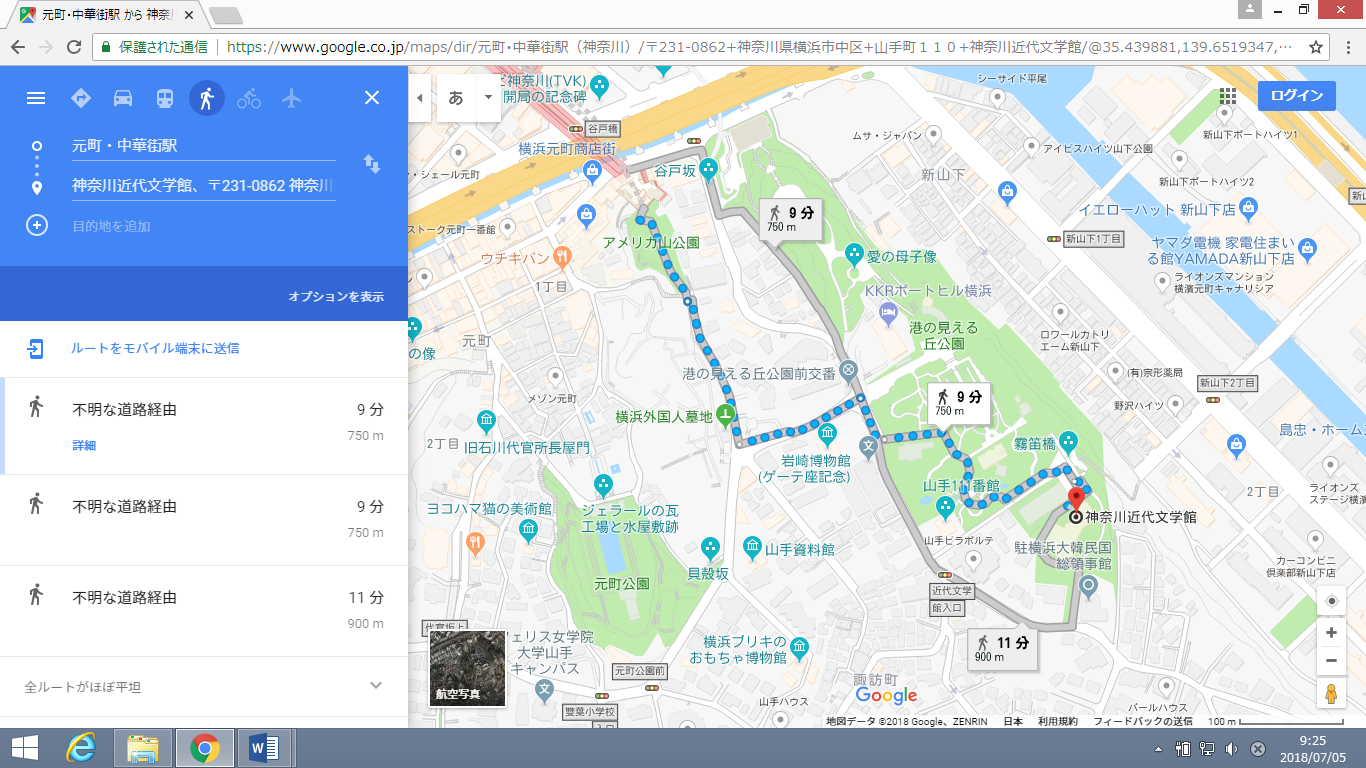 　　４．内　容　　・全国中学生ものづくり教育フェアinかながわの報告・全国中学生ものづくり教育フェア関東甲信越大会について・全日中秋田大会、関ブロ長野大会の報告・各委員会の活動報告・その他令和元年　９月　１０日　部会長・副部会長様神奈川県公立中学校教育研究会技術・家庭科研究部会部 会 長   　　田 邊  正 彦（　公　印　省　略　）県技家研（略）第４回常任･合同委員会、関ブロ推進委員会のご案内（依頼）時下，貴職におかれましてはますますご清栄のこととお喜び申しあげます。日頃より，当研究部会にご理解とご協力をいただきまして，厚く御礼申しあげます。　さて，標記の件につきましてつぎのとおり開催いたします。つきましては，校務ご多用とは存じますが，貴職のご出席につきまして，よろしくお願い申しあげます。　　１　名　称　　　神奈川県公立中学校教育研究会技術・家庭科研究部会　　　　　　　　　　第４回　常任・合同委員会　関ブロ推進委員会　　２　日　時　　　令和元年１１月２７日（水）　　　　　　　　　　　１３：００～　事務局準備１４：３０～　常任・合同委員会、関ブロ推進委員会　　３　場　所      神奈川県立近代文学館横浜市中区 山手町１１０　　　　　　　　　　 元町・中華街駅下車　６番出口から徒歩１０分　　４．内　容　　・全国中学生ものづくり教育フェアinかながわの報告・全国中学生ものづくり教育フェア関東甲信越大会について・全日中秋田大会、関ブロ長野大会の報告・各委員会の活動報告・その他令和元年　９月　１０日　事務局員　様神奈川県公立中学校教育研究会技術・家庭科研究部会部 会 長   　　田 邊  正 彦（　公　印　省　略　）県技家研（略）第４回常任･合同委員会、関ブロ推進委員会のご案内（依頼）　時下，貴職におかれましてはますますご清栄のこととお喜び申しあげます。日頃より，当研究部会にご理解とご協力をいただきまして，厚く御礼申しあげます。　さて，標記の件につきましてつぎのとおり開催いたします。つきましては，校務ご多用とは存じますが，貴職のご出席につきまして，よろしくお願い申しあげます。　　１　名　称　　　神奈川県公立中学校教育研究会技術・家庭科研究部会　　　　　　　　　　第４回　常任・合同委員会　関ブロ推進委員会　　２　日　時　　　令和元年１１月２７日（水）　　　　　　　　　　　１３：００～　事務局準備１４：３０～　常任・合同委員会、関ブロ推進委員会　　３　場　所      神奈川県立近代文学館横浜市中区 山手町１１０　　　　　　　　　　 元町・中華街駅下車　６番出口から徒歩１０分　　４．内　容　　・全国中学生ものづくり教育フェアinかながわの報告・全国中学生ものづくり教育フェア関東甲信越大会について・全日中秋田大会、関ブロ長野大会の報告・各委員会の活動報告・その他令和元年　９月　１０日　会計監査　様神奈川県公立中学校教育研究会技術・家庭科研究部会部 会 長   　　田 邊  正 彦（　公　印　省　略　）県技家研（略）第４回常任･合同委員会、関ブロ推進委員会のご案内（依頼）　時下，貴職におかれましてはますますご清栄のこととお喜び申しあげます。日頃より，当研究部会にご理解とご協力をいただきまして，厚く御礼申しあげます。　さて，標記の件につきましてつぎのとおり開催いたします。つきましては，校務ご多用とは存じますが，貴職のご出席につきまして，よろしくお願い申しあげます。　　１　名　称　　　神奈川県公立中学校教育研究会技術・家庭科研究部会　　　　　　　　　　第４回　常任・合同委員会　関ブロ推進委員会　　２　日　時　　　令和元年年１１月２７日（水）　　　　　　　　　　　１３：００～　事務局準備１４：３０～　常任・合同委員会、関ブロ推進委員会　　３　場　所      神奈川県立近代文学館横浜市中区 山手町１１０　　　　　　　　　　 元町・中華街駅下車　６番出口から徒歩１０分　　４　内　容　　・全国中学生ものづくり教育フェアinかながわの報告・全国中学生ものづくり教育フェア関東甲信越大会について・全日中秋田大会、関ブロ長野大会の報告・各委員会の活動報告・その他